Унифицированный туристский паспорт Костомукшского городского округа Республики Карелия1.	Общие сведения о районе1.1.	Общая информация о районе.Костомукшский городской округ расположен на Северо-Западе Карелии, граничит с Калевальским и Муезерским муниципальными районами и Финляндией. Протяженность государственной границы на территории округа составляет 114 км.Общая численность населения городского округа составляет 29 911 человек, плотность населения – 7,5 чел. на кв. км. Всего населенных пунктов – 7, из них сельских – 6.Площадь территории – 4 046 кв. км (2% территории Карелии). Географические координаты города: 64,638 северной широты, 30,705 восточной долготы.Среднегодовая температура  +0,5, безморозный период составляет 183 дня, устойчивый снежный покров образуется в первой декаде ноября и держится до конца апреля.Степень освоения территории – выше средней. Общая протяженность транспортных путей (железная дорога и автомобильные дороги с твердым покрытием) – 330 км. Расстояние от г. Костомукши до границы с ЕС  – 35 км, до г. Петрозаводска – 501 км, до г. Санкт - Петербурга – 910 км, до г. Москвы – 1430 км, до г. Хельсинки – 691 км.Костомукшский городской округ - уникальный пример сосредоточения на малой территории последних в Северо-Западной Европе участков дикой тайги, крупнейшего горнодобывающего предприятия Северо-Запада и старинных карельских деревень – колыбели карело-финского эпоса «Калевала».В 2013 году город Костомукша отметил своё 30-летие. Современный город на северо-западе Карелии расположился у небольшого живописного озера Контокки, в непосредственной близи от государственной границы с Финляндией. Костомукша занимает 11 место в рейтинге самых молодых городов России, но уже имеет сложившиеся традиции. Костомукша – это город фестивалей: камерного, рок-музыки, бардовских и этнографических песен. Город, окружённый девственными таёжными лесами и чистейшими озёрами, бережно хранит свою природу – на территории Костомукшского округа расположены национальный парк «Калевальский» и заповедник «Костомукшский», который является частью международного парка «Дружба».Культурно-исторические особенности.Территория городского округа - г. Костомукша бедна памятниками истории и культуры, представлены они в основном объектами новейшего времени, связанными с историей появления и становления города и горно-обогатительного комбината, эти объекты способны занять интересы туристов на протяжении одной непродолжительной экскурсии. Однако нельзя считать Костомукшский край исторически обезличенным - наоборот, он оставил ярчайший след в истории культуры двух соседних народов - карелов и финнов. В деревнях северной части этого края Элиас Леннрот записал основную часть рун, составляющих эпос «Калевала» - литературный памятник мирового значения.В настоящее время северные костомукшские деревни, вместе с деревнями центральной части Калевальского района, имеют статус историко-культурной территории общероссийского значения.Ядром этой территории в пределах муниципального образования г. Костомукши являются д. Вокнаволок, с хорошо сохранившимися карельским бытом и жизненным укладом, вместе с близлежащими небольшими деревнями - Поньгогубой, Суднозером, Ладвозером, Толлорекой, хорошо вписанными в живописные водно-лесные ландшафты. Деревня Вокнаволок может стать центром перспективного международного туристского комплекса, идейную основу которого составят маршруты «по следам Леннрота» или «к истокам рун «Калевалы». 1.2.	Историческая справкаСегодня, кроме самих жителей города, мало кто знает о первооткрывателях костомукшского месторождения и подвигах первопроходцев, о строительстве города и международном сотрудничестве. Нужно отметить, что железные руды использовали с древних времен. По свидетельству историков, деревня Костомукша славилась мастерами железоделательного производства. Топонимика также указывает на наличие железных руд (бобовые и монетные руды) — это Раутосуо (железное болото), Раутаваара (железная гора), Руостеоя (ржавый ручей). Можно обоснованно говорить, что на территории, где сейчас располагается Костомукшский горно-обогатительный комбинат, столетие назад местные жители уже добывали болотную железную руду.Калевальский край, суровый и красивый, к которому относится и г. Костомукша, был заселен людьми издревле. В первом тысячелетии нашей эры территорию вокруг озер Куйто заселяли саами-лопари, охотники и рыболовы, которых постепенно вытеснили карелы. Жители края селились волостями - небольшими хуторами, состоящими из нескольких десятков дворов. Сообщение между волостями, расположенными на большом расстоянии друг от друга, осуществлялось летом - на лодках по многочисленным рекам и озерам, зимой - по льду тех же рек и озер. Одним из таких хуторов и было селение под названием Костомукша. Отсутствие дорог и малая плотность населения не сохранили край от разорительных войн. Шведские походы в конце XVI - начале XVII веков стали опустошительными для Карелии. Саамы-лопари были практически полностью уничтожены, а карело - финны еще долго приводили в порядок свои хозяйства.Знаменитый собиратель фольклора Элиас Леннрот, путешествуя по Калевальскому краю в 1837 году, записал о Костомукше: «Деревня состояла из десяти домов, многие из которых хорошо отстроены, а два - даже богато... Руны, сказки, пословицы и т. д. записывал четыре дня».В 1866 году подворная опись зафиксировала в Костомукше 27 дворов и 166 жителей. В 10 дворах были лошади, у всех было по нескольку лодок и рыболовных снастей. Более половины жителей носило фамилию Пекшуевых. Были также Бадаевы, Ругоевы, Андреевы и Лежеевы. Многие хозяйства занимались меновой торговлей с Финляндией, таким образом, возникло коробейничество.К 1917 году в деревне проживало около 300 человек карельской и финской национальностей. Были открыты школа и церковь. Однако трагедия, которая разыгралась на территории Российской империи после 1917 года, прошлась и по Калевальскому краю. Многие жизни унесла гражданская война.Во время Великой Отечественной войны Костомукша была полностью сожжена. Те, кто остались в живых и вернулись в родной край, попытались восстановить хотя бы то, что было, но не смогли. Колхоз, едва сводивший концы с концами, был закрыт в 1950 году. В это время в деревне проживал всего 21 человек. Наступили грустные для карельской самобытности пятидесятые и шестидесятые годы. Деревни все больше пустели. Хутора практически все были покинуты.В крае, исследование которого сдерживалось вследствие заболоченности и бездорожья, аэромагнитной экспедицией ещё в 1946 году была открыта железорудная аномалия. Первооткрывателями стали аэромагнитолог З.А. Макарова, летчик А.С. Попов и штурман 
С.К. Верещагин. Впервые в СССР они опробовали аэромагнитометр профессора А. А. Логачева - прибор, позволяющий измерять магнитное поле Земли с самолета.В мёрзлой земле заброшенной деревни, был заложен первый шурф и поднят первый образец костомукшской железной руды. Недалеко от этого места и началось строительство первого поселка геологов, который просуществовал до 1981 года. Несколько десятков домов, здания столовой, гаража, ремонтных мастерских и радиостанции стали прообразом будущего города. Сюда в разные годы приезжали видные государственные и политические деятели, такие как члены Политбюро СССР А. Косыгин, А. Тихонов, президенты Финляндии - У. Кекконен и М. Койвисто. Председатели Правительства России В. Павлов, В. Черномырдин и А. Немцов. Кондопогу посещали известные композиторы и художники, артисты и дирижеры, певцы и музыканты. Проводились международные соревнования по лыжным гонкам, биатлону и авторалли.Свой статус города Костомукша обрела 25 апреля 1983 года после Указа Президиума Верховного Совета РСФСР. В 1988 году в состав территории, относящейся к городу, была включена карельская деревня Вокнаволок, а позднее – деревни Ладвозеро, Поньгагуба, Суднозеро, Толлорека.Открытие мощного железорудного месторождения и последовавшее затем строительство горно-обогатительного комбината и города вдохнуло новую жизнь в заброшенный край. 30 лет тому назад сюда приехали совсем молодые люди - романтики и энтузиасты. Для них мечта о будущем стала реальностью: благодаря их труду в таёжном северном крае появился мощный комбинат, красивые дома, чистые улицы, ухоженные дворы. Здесь родились и выросли дети первопроходцев, появились на свет их внуки, и сегодня молодые костомукшане  - это будущее города. 1.3.	Водные ресурсы, наличие рек, озерТерритория  Костомукшского городского округа имеет равнинный, но сильно расчлененный характер. Основными природными доминантами края являются три крупные озерно-речные системы, расположенные в северной, юго-западной и южной частях территории. Каждая из них в туристском плане имеет свои особенности.На севере это система р. Вуокинйоки - оз. Суднозеро - западная часть оз. Верхнее Куйтто. Здесь сохранились большие массивы девственных слабонарушенных лесов, составляющих основу  национального парка «Калевальский», и ряд деревень, в которых записано большинство рун, составивших всемирно известный  эпос «Калевала». Край привлекателен для организации здесь экологического, приключенческого, активного и культурно-познавательного (этнографического) туризма.В юго-западной части территории расположен государственный заповедник «Костомукшский», сердцевину которого составляют оз. Каменное и р. Каменная, славящиеся своей своеобразной красотой. Если к этому добавить нетронутые хвойные леса и полное безлюдье, то становится ясным, что это превосходная база для развития экологического и познавательного туризма.Государственный заповедник «Костомукшский», обладатель диплома Совета Европы, хорошо известен в Финляндии и в ряде других стран, так как он, вместе с прилегающими к границе соседними финскими природоохранными территориями составляет первый международный парк «Дружба». В настоящее время здесь проложены популярные туристические маршруты.Помимо этого, в д. Вокнаволок и окружающих ее деревнях имеются памятники архитектуры, представленных старыми карельскими избами, хозяйственными постройками (амбары, бани) и культовыми сооружениями. В целом историко-этнологическая, архитектурная территория, связанная с созданием эпоса «Калевала», занимает в границах муниципального образования около 200 тысяч га. Территория Костомукшского городского округа весьма перспективна для организации здесь разнообразных форм культурно-познавательного, экологического, спортивного, научного, приключенческого туризма, обладает хорошими транспортными связями по линии запад - восток или ЕС - Россия и, следовательно, решение значительной части вопросов развития туризма на территории лежит в организационной сфере.С юга территория муниципального образования «подпирается» системой озер Лувозеро – Вангозеро – Кимасозеро - Нюк, соединенных порожистыми реками. Здесь прекрасные условия для развития водноспортивного, приключенческого и рыболовного туризма.Все перечисленные системы экологически благополучны и легкодоступны из г. Костомукши. Характер рельефа таков, что промышленные воды Костомукшского горно-обогатительного комбината стекают в северо-восточном направлении и нигде не соприкасаются с водами названных систем.Вместе с тем, для туристов определенный интерес могут представлять природно-техногенные образования самого ГОКа - огромные карьеры и мощные отвалы вскрышных пород. При удачном выборе смотровых точек они могут стать постоянными объектами экскурсионного показа, так же как и здания промышленной площадки. 1.4.	Транспортная инфраструктура. 1.4.1.	Авиационный транспорт Гражданские аэропорты федерального и регионального значения на территории Костомукшского городского округа отсутствуют.1.4.2.	Автомобильный транспортОбщая протяженность автодорог-501 кмНаличие автобусного сообщения с  г. Петрозаводск.Расписание:Службы такси-Такси «Тройка»Россия, Республика Карелия, г. Костомукша, Советская ул., 7а  на карте8(81459)77705VIP TaxiРоссия, Республика Карелия, г. Костомукша, Октябрьская ул., 7  на карте8(800)2007270Диспетчерская служба «Диана» Россия, Республика Карелия, г. Костомукша, Строителей ул., 3  на карте
Диспетчерская служба такси CITYРоссия, Республика Карелия, г. Костомукша, Советская ул., 7  на карте
Диспетчерская служба ТАКСИ ЭКОНОМРоссия, Республика Карелия, г. Костомукша, Антикайнена ул., 21  на карте
Такси «Колобок»Россия, Республика Карелия, г. Костомукша, Ленина ул., 17а  на карте(81459)7-70-66Такси «Лидер+» «Люкс»Россия, Республика Карелия, г. Костомукша, Строителей ул., 3  на карте(81459) 5-43-00Такси «Фаворит»Россия, Республика Карелия, г. Костомукша, Советская ул., 16  на карте
Такси «Экспресс» Россия, Республика Карелия, г. Костомукша, Ленина ул., 17а  на карте(81459)7-04-041.4.3.	Водный транспорт Перевозки водным транспортом в Костомукшском городском округе не осуществляются.1.4.4.	Железнодорожный транспортРасстояние от г. Костомукша до г. Петрозаводска – 501 км, периодичность курсирования поездов- 2 раза в неделю.1.5.	Управление в сфере туризма1.5.1.	Органы власти в сфере туризма в муниципальном образовании  В управлении экономического развития администрации Костомукшского городского округа 2 специалистам введены в должностные инструкции – вопросы развития территории, в частности туризм.1.5.2.	Документы.Постановлением администрации Костомукшского городского округа от 10 ноября 2014 года № 1169, утверждена программа «Развитие физической культуры, спорта, туризма и повышение эффективности реализации молодежной политики на территории муниципального образования «Костомукшский городской округ» до 2020 года» муниципального образования «Костомукшский городской округ»1.6.	Общественные организации и объединения в сфере туризма1.7.	Приоритетные и перспективные виды туризма в районе1. Экологический туризм (Заповедник «Костомукшский»)2.Познавательный туризм (Заповедник «Костомукшский», хутор Кормило)3. Промышленный туризм (АО « Карельский Окатыш)4.Сельский туризм (хутор Кормило,  д. Вокнаволок, д. Суднозеро)5.Этнографический туризм д. Вокнаволок, Суднозеро, посещение деревенских праздников6.Культурный туризм (посещение  4-х ежегодных фестивалей, деревенские праздники)7.Спортивный туризм (посещение международных соревнований по боксу, волейболу, участие в лыжной эстафете)1.8.	Туристская сувенирная продукция прямого назначения, включая народные художественные промыслы и ремеслаПлетение из бересты,  ткачество, валяние из шерсти, бумажное моделирование, песочная анимация, декупаж, цветы из атласных лент, различные обереги, народные куклы, мастер классы по карельским калиткам, рыбникам, плетение из бисера, вязание, магнитики, изделия из дерева, карельской березы, изготовление половиков по финской технологии.2.	Общее описание объектов показа 2.1.	Памятники, исторические здания и сооружения2.2.	Музеи, музеи-заповедники, выставочные залы2.3.	Объекты паломничества и религиозного туризма2.4.	Объекты сельского туризма 2.5.	Объекты промышленного туризма 2.6.	Горнолыжные объектыОтсутствуют.2.7.	Велосипедные и пешеходные трассы и маршруты 3.	Событийный туризм3.1.	Календарь туристских событий3.2.	Туристские события международного уровня4.	Инфраструктура туризма4.1.	Объекты размещения4.2.	Детские и оздоровительные лагеряНа территории Костомукшского городского округа не имеется детских и оздоровительных лагерей.4.3.	Санатории, курорты, профилактории4.4.	Объекты общественного питания Объекты общественного питания МО:4.5.	Туристические компании4.6. Транспортные компанииТранспортные компании (занимающиеся или имеющие возможность заниматься транспортным обслуживанием туристов)5. Туризм в цифрах5.1. Туристские потоки15000 туристовНа территорию Костомукшского городского округа приезжает более 15 000 туристов (хутор «Кормило» принимает около 1 000 посетителей в год, ООО « Котиранта» -500 посетителей в год). Большой процент неорганизованных, самостоятельных туристов – до 85%. Основной поток посетителей района поступает со стороны Ленинградской области (из Санкт- Петербурга, Москвы), через  Петрозаводск и через МАПП « Люття» - Финляндия. 5.2. Процент заполняемости средств размещения районаСредний процент заполняемости средств  размещения -  25%5.3. Инвестиционные проекты5.3.1. Осуществляемые в настоящее время проектыИнформация отсутствует.5.3.2. Предлагаемые для инвестиции проекты Информация отсутствует.ИСТОРИЯ ГОРОДА И КОМБИНАТАИСТОРИЯ ГОРОДА И КОМБИНАТА1946 год - Аэромагнитолог 3.А. Макарова, летчик А.А. Попов и штурман С.К. Верещагин во время плановой аэромагнитной разведки определили мощное залегание руд в районе Костомукши.1947 год - Начался первый этап разведки Костомукшского железорудного месторождения Карельской комплексной геологоразведочной экспедицией. Начато строительство поселка геологов.31 октября 1973 года - В Хельсинки подписан советско-финляндский протокол об участии финских строительных организаций в возведении Костомукши. В тот же день представители внешнеторгового объединения «Проммашимпорт» и руководители акционерного общества «Перусюхтюмя» заключили подряд на производство отдельных видов работ. На его основании в 1974—1976 годах были построены железная и автомобильная дороги из Финляндии в Костомукшу.1974 год -Принято решение правительства СССР о строительстве Костомукшского горно-обогатительного комбината.Май 1974 года - Создано Костомукшское отделение общества дружбы «Финляндия — СССР». 18 мая 1977 года - Председатель Совета Министров СССР А.Н. Косыгин и Президент Финляндской республики У.К. Кекконен подписали договор об участии Финляндии  в строительстве первой очереди Костомукшского горно-обогатительного комбината и города Костомукша в 1977—1982 годах. 17 ноября 1977 года - Принято Постановление Верховного Совета Карельской АССР о создании Костомукшского поселкового Совета.18 декабря 1977 года - Проведены первые выборы в Костомукшский поселковый Совет в составе 25 депутатов. Председателем исполкома избран Н.Н. Бигун.30 июля 1979 года - Открыта Костомукшская городская больница на 45 коек.14 мая 1981 года - В Костомукше создан краеведческий музей. Его директором стал В.И. Твердохлеб.1 июля 1981 года - Вышел первый номер многотиражной газеты комбината «Горняк Карелии». Ее первым редактором был 
В.Д. Сидорович.14 августа 1981 года - Руководители ВО «Проммашимпорт» и АО «Финнстрой» подписали договор о строительстве второй и третьей очередей ГОКа.15 июня 1982 года - В Костомукше открыт Дворец культуры.16 июня 1982 года -Началось пассажирское сообщение по железнодорожной линии Костомукша — Ледмозеро. Прибыл первый пассажирский поезд Петрозаводск – Костомукша. 2 октября 1982 года -Подписан акт о приемке в эксплуатацию первой очереди Костомукшского ГОКа.17 ноября 1982 года - Таможенный пост «Люття» Выборгской таможни преобразован в Костомукшскую таможню. Первый начальник В.Н. Побирухин. 27 января 1983 года - Торжественное открытие памятного знака в честь первооткрывателей Костомукшского железорудного месторождения на улице Первооткрывателей.1983 год - Завершено строительство городской больницы на 250 койко-мест.25 апреля 1983 года -Костомукше присвоен статус города.Май 1983 - март 1987 -Председателем исполкома Костомукшского городского Совета избран Г.Н. Лазарев14 декабря 1983 года -Принято Постановление Совета Министров РСФСР о создании государственного заповедника «Костомукшский».1984 год - Открыта городская  поликлиника 18 июня 1985 года -Проведены торжества по случаю завершения работ по строительству второй и третьей очередей ГОКа. В торжествах приняли участие Председатель Совета Министров СССР Н. А. Тихонов и Президент Финляндской Республики М. Койвисто. Празднование ознаменовалось открытием памятника советско-финляндскому сотрудничеству на ул. Советской. Август 1986 года - Финский город Кухмо стал побратимом Костомукши.Апрель 1987 - август 1989 -Председателем исполкома Костомукшского городского Совета избрана Л.А. Осипенко11 июня 1988 года -Открытие памятного знака «Ахвенъярвские камни» на месте гибели группы партизан из отряда «Боевой клич» в декабре 1943 года.1-2 августа 1988 годаПервый международный музыкально-хореографический фестиваль «Северная лира», ныне Международный фестиваль камерной музыки. Весна 1989 года -Первый Костомукшский фестиваль клубов самодеятельных песен Карелии. Организатор – С. Ожигов и комитет ВЛКСМ ГОКа.Август 1989 - июнь 1990 года -  Председателем исполкома Костомукшского городского Совета избран А.Ю. Субботин.Июнь 1990 - май 1998 года -Мэром города избран В.П. Бессонов.1 января 1991 года -Вышел первый номер газеты «Новости Костомукши». Главный редактор – В.В. Наумов.16 ноября 1991 года -Начало вещания кабельного телевидения «Синема». Директор – В.И. Головко.20 февраля 1992 года -Вышел в свет первый номер многотиражной газеты «Горняк», освещающей жизнь коллектива комбината. Редактор – Л.Н. Джураева. 24 марта 1992 года -Создание фирмы ООО «Кала я марьяпоят». Директор В.В. Прохоров, специализирующемся на выращивании и переработке радужной форели.1993 год -Строительство первой очереди предприятия по изготовлению систем электропроводки и электроники для автомобилей ООО «Кархакос» Генеральный директор – Е. И. Денисов. 6 - 12 декабря 1993 года -Первый фестиваль современной музыки, ныне рок-фестиваль «Nord-Session». Организатор – В.В. Андронов.1 мая 1993 года -Заложена Церковь Покрова Пресвятой Богородицы. Построена по проекту главного архитектора города 
С.Г. Леушева, в том числе на пожертвования горожан.23 августа 1997 года -Открытие Международного автомобильного пункта пропуска «Люття».Май 1998 - май 2002 года -Главой местного самоуправления избран В.Ф. Мамонтов.2000 год - Начало освоения Корпангского месторождения.Май 2002 - апрель 2006 -Главой местного самоуправления избран М. Н. Юринов.Апрель 2004 года -Организация предприятия ООО «Сведвуд Карелия». Генеральный директор – Т. Бергдал.1 октября 2004 года -Начал работу официальный сайт города.2 октября 2004 года -Торжественная церемония открытия Монумента в память о павших воинах на улице Героев. Ноябрь 2006 - сентябрь 2010 -Главой Костомукшского городского округа избран В. С. Шаповал.Ноябрь 2006 - ноябрь 2010 -Главой администрации Костомукшского городского округа назначен И.В. Ширшов. 29 октября 2009 года -Открытие аквапарка «Синиранта». Директор - Д.Н. Кручинин.24 ноября 2010 года -Официальное открытие Баренц Линк Центра. Основное направление деятельности - поддержка экономического сотрудничества между Россией, Финляндией и ЕС.19 декабря 2011 года -Торжественное открытие административног здания Межмуниципального отдела МВД России «Костомукшский».апрель 2012 года -Запущен завод по производству ягодных соков  «Ягоды Карелии».14  сентября 2013 -Открытие памятника Урхо Калеви Кекконену и А.Н. КосыгинуОтправлениеПрибытиев СегежеБилетыКостомукша - Петрозаводск2:009:45ВОЯЖ (Горняков, 3): 7-28-33Костомукша - Петрозаводск через Сегежу (со 2 июня)6:3015:3010:30Такси «Фаворит» (Советская, 16): +7-921-228-06-08Костомукша - Петрозаводск через Сегежу22:007:002:30Такси «Фаворит» (Советская, 16): +7-921-228-06-08Петрозаводск - Костомукша11:0019:30Такси «Фаворит» (Советская, 16): +7-921-228-06-08Петрозаводск - Костомукша17:201:30ВОЯЖ (Горняков, 3): 7-28-33 (за 15 дней)Петрозаводск - Костомукша  (с 1 июня)20:005:00Такси «Фаворит» (Советская, 16): +7-921-228-06-08Стоимость проезда в Петрозаводск от 700 - 850 рублей.Стоимость проезда в Петрозаводск от 700 - 850 рублей.Стоимость проезда в Петрозаводск от 700 - 850 рублей.Стоимость проезда в Петрозаводск от 700 - 850 рублей.Стоимость проезда в Петрозаводск от 700 - 850 рублей.Автовокзал в Петрозаводске открыт с 05-15 до 22-0076-10-44 (справочная служба и бронирование билетов г. Петрозаводск)76-10-44 (справочная служба и бронирование билетов г. Петрозаводск)76-10-44 (справочная служба и бронирование билетов г. Петрозаводск)76-10-44 (справочная служба и бронирование билетов г. Петрозаводск)004 (только карельским абонентам Мегафона и владельцам стационарных телефонов)004 (только карельским абонентам Мегафона и владельцам стационарных телефонов)004 (только карельским абонентам Мегафона и владельцам стационарных телефонов)004 (только карельским абонентам Мегафона и владельцам стационарных телефонов)7-22-13Телефонный код Петрозаводска (+7) 8142№ п/пНаименованиеКраткое описание деятельностиРуководительКонтактные данные1Автономная некоммерческая организация» Прялка»Социально-ориентированная деятельность, в том числе  развитие туризмаДобродеева Татьяна Васильевна+792146959312. Благотворительный фонд  развития Карельской культурыСоциально-ориентированная деятельность, в том числе  развитие туризмаСалакка Николай Эйнович+792122089523Общественная организация «ТРИМ»Социально-ориентированная деятельность, туризмШаманская Оксана Анатольевна+79218015019«КАИС» некоммерческая организацияСоциально-ориентированная деятельность,  альпинистская деятельность, туризмКошкина Юлия+79214687596+79210144190№ п/пНаименованиеАдрес/ место расположениеКраткое описание/историческая справкаОписание инфраструктурыНаличие QR-кода1. Памятник «Ахвенъярвские камни»Мемориальный комплекс расположен  по дороге в дер. Вокнаволок, рядом с озером Костомукшское. Ориентировочные координаты: 64.712 в.д., 30.822 с.ш.В 1977 году, когда строительство горно-обогатительного комбината г. Костомукша шло полным ходом, были обнаружены останки погибших партизан. Поисковая работа по установлению личностей погибших началась с декабря 1984 года. Инициатором поиска стал бывший комсомольский секретарь обогатительной фабрики Виктор Красавцев и созданный им туристский клуб «Легенда». К ним присоединились писатель, бывший боец отряда «Боевой клич», Яакко Ругоев, помощник командира партизанского отряда «Боевой клич» Михаил Владимирович  Медведев. Поиск был успешно завершен  лишь в 1987 году. Установлены фамилии погибших, найдены адреса оставшихся в живых.Решением горисполкома от 18 июня 1986 года было принято постановление установить памятный знак на месте гибели бойцов «Боевого клича». Под руководством архитектора, лауреата государственной премии Сафченко Ю.Т. и художника Виталия Добрынина был  разработан проект памятного знака «Ахвенъярвские камни». Сделать его вызвались комсомольцы, молодежь комбината и города.  В июле  1988 года состоялось торжественное открытие памятника.Ежегодно в канун Дня Победы здесь проводится торжественный митинг,  приезжают ветераны, гости и жители города, чтобы почтить память погибших.Территория не оснащена организованной парковкой, но место для стоянки есть.На территории есть несколько скамеек.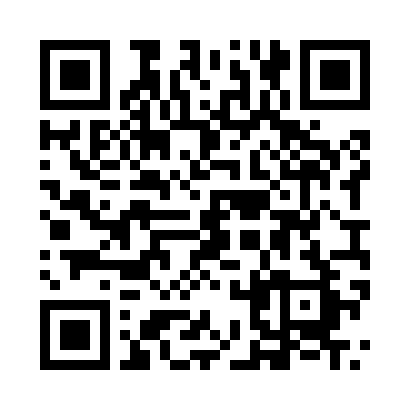 Ссылка на сайт http://kostravel.ru/2. Монумент «Дружба»Монумент находится на улице Советская 16, Город Костомукша - один из ярких примеров дружбы и сотрудничества русского и финского народов. Более десяти лет они трудились вместе, и многие сдружились за это время.Монумент «Дружба» - дар  строительной фирмы «Финн-Строй» городу Костомукша в память о плодотворном советско-финляндском сотрудничестве.  Он выполнен в граните и бронзе. Автор монумента - финский скульптор Терхо Сакки. Открытие монумента состоялось18 июня 1985 года на митинге в связи с завершением строительства горно-обогатительного  комбината.  На открытии присутствовали президент Финляндии Мауно Койвисто и Председатель Совета Министров СССР Тихонов.Между Россией и Финляндией  продолжают развиваться тесные экономические и культурные связиРядом с монументом есть парковка, скамейки.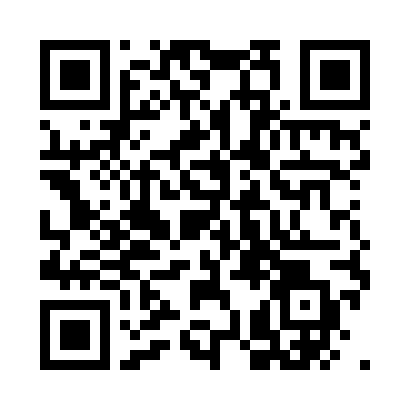 Ссылка на сайт http://kostravel.ru/3.Памятник «Павшим за Родину»Памятник находится на улице Героев 2 Памятник установлен в 6.11.1981 году После установления советской власти в Карелии во все деревни и сёла были отправлены посланцы партии для учреждения местных Советов, организации школ и налаживания новой жизни. В деревни Костомукша и Контокки были посланы бывшие красногвардейцы коммунисты Олави Весала, Аатами Юнтунен и Калле Виролайнен. Весала был уполномоченным ЧК, Юнтунен – учителем, а Виролайнен – милиционером. Начавшаяся осенью 1921 года новая волна интервенции из Финляндии сопровождалась антисоветским восстанием в северных карельских волостях. Были расстреляны почти все учителя и работники Советов. Та же судьба постигла Весала, Юнтунена, Виролайнена, их расстреляли на второй день после ареста на обочине дороги, ведущей в деревню Лувозеро. Тела коммунаров нашли в лесу и похоронили на одном из мысов Контокки. В послевоенное время, в течение которого деревня Контокки была сожжена, трудно было найти место захоронения коммунаров. Берега озера поросли лесом, затянулись мхами и багульником, и всё же позже могила была найдена. Тела перезахоронили на пригорке в парковой зоне будущего города в 1980 году. На могиле героев воздвигли обелиск. В 2004 году Костомукшский ГОК провел реконструкцию памятника. Автором, которого являются А.Титов и А.Черепанов. Памятник стал местом поклонения погибшим воинам в Афганистане и Чечне. Справа и слева от обелиска установлены мемориальные доски.Рядом с памятником находится парковка, территория облагорожена, поставлены новые скамейки, урна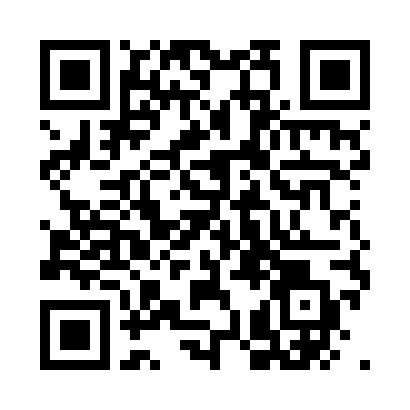 Ссылка на сайт http://kostravel.ru/4.Памятный знак финским строителям, погибшим в автокатастрофеПамятный знак находится на 216-м километре дороги (за автокемпингом «Фрегат»), ведущей к российско-финляндской границеПри строительстве города Костомукша произошла автокатастрофа. 20 марта 1980 года автобус с финскими строителями по дороге с госграницы столкнулся с грузовиком и 10 человек погибло. Причиной трагедии впоследствии назвали солнце, ослепившее водителя. Но точная причина аварии так и осталась неизвестной. В салоне было около 40 пассажиров, различные травмы получили 33 человека. Это одна из самых трагических автокатастроф в истории финского народа. Особенно большое горе постигло коммуны Кухмо и Суомуссалми, откуда погибшие были родом.. 20 марта 2006 года Северо-финляндское отделение Общества дружбы Финляндия-Россия и  союз Кайнуу совместно с городом Костомукша и обществом друзей Финляндии в Карелии на месте катастрофы, на 216-м километре дороги (за автокемпингом «Фрегат»), ведущей к российско-финляндской границе, установили мемориальный камень.  Автором проекта является петрозаводский архитектор Алексей Варухин.На территории памятного знака имеется «дорожный карман» для парковки небольшого количества транспортных средств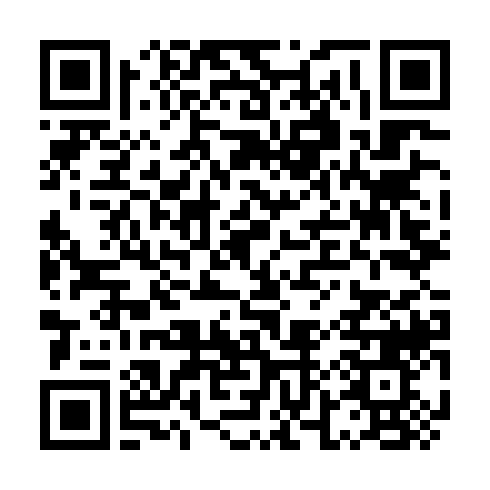 Ссылка на сайт http://kostravel.ru/5.Памятный знак Филипповой Ольге ЕгоровнеНедалеко от школы № 3 по улице Октябрьская 4Недалеко от школы № 3 по улице Октябрьская 4 стоит памятный знак, установленный в память об Ольге Егоровне Филипповой, которая работала учителем начальных классов в Контоккской начальной школе в довоенный период. В годы войны Ольга была радисткой подпольной группы на территории Карелии, в 1943 году в возрасте 23 лет была расстреляна белофиннами. Школьный музей носит имя О.Филипповой.Открытие памятника состоялось 30 мая 1988 года, памятный знак создан по проекту Мухамедзянова Шамиля Шакировича.Мемориальный музей памяти О.Е.Филипповой в школе №3 - http://museum3.jimdo.com/Территория оснащена парковкой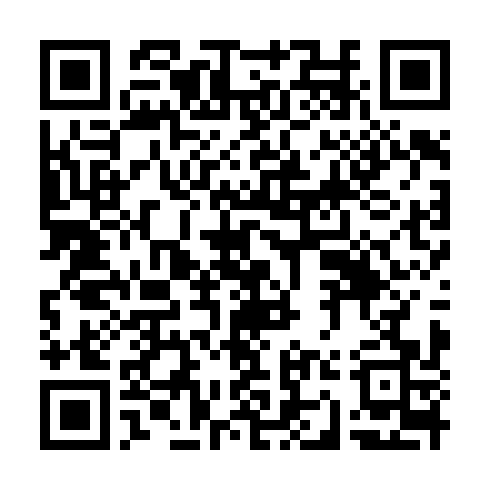 Ссылка на сайт http://kostravel.ru/6. Памятник первооткрывателям Костомукшского месторожденияПамятник находится на улице Первооткрывателей 2 Памятный знак в виде глыбы руды установлен в честь первооткрывателей  в январе 1983г. при поддержке горно-обогатительного комбината и совета народных депутатов. В далеком 1946 году, когда потребовался металл предприятиям Ленинграда, перед геологами была поставлена задача: найти сырье поближе к потребителю. Был организован поиск железной руды в Карелии оригинальным методом: на самолете был установлен прибор, аэромагнитометр системы Логачева, названный в честь его изобретателя. И  в сентябре 1946 года экипажем самолета ПО-2, который состоял из пилота Алексея Попова, штурмана Сергея Верещагина и аэромагнитолога Зои Макаровой, была зафиксирована над этой местностью магнитная аномалия. Уже в декабре этого же года для выяснения природы аномалии были направлены геологическая и геофизическая экспедиции, которые возглавили Петр Иванов и Сергей Поляков.  Преодолевая невероятные трудности, в условиях послевоенной разрухи, бездорожья и голода, они, в 1947 году в районе деревни Костомукша, вскрыли рудное тело. Геологоразведочные работы продолжались до 1953 года. Экспедиция П. А. Гурвича завершила основные работы, определила запасы руды и сделала вывод: Костомукшское месторождение является самым крупным на Северо-западе. Парковка отсутствует, с другой стороны дома Первооткрывателей 2 временно можно оставить транспортное средство, недалеко от памятника есть магазин, в котором продают сувенирную продукциюСсылка на сайт http://kostravel.ru/7..Памятник Алексею Косыгину и Урхо КекконенуПамятник расположен в центре города по адресу площадь Ленина 114 сентября 2013 в Костомукше состоялось торжественное открытие памятника Председателю Совета министров СССР Алексею Косыгину и Президенту Финляндской Республики Урхо  Калеви Кекконену. Как и комбинат, и сам город Костомукша, памятник был создан усилиями двух соседствующих народов России и Финляндии. Монумент исполнен авторским коллективом под руководством народного художника России, московского скульптора Андрея Ковальчука. Гранитный постамент был изготовлен в Финляндии. Финансирование работ по созданию памятника и благоустройству территории велось за счет средств бюджета администрации Костомукшского городского округа  и частных пожертвований.Председатель Совета министров СССР Алексей Косыгин и Президент Финляндской Республики Урхо Кекконен сыграли ключевую роль в том, что на карте республики появился новый город – Костомукша. 14 сентября 1978 года они заложили первый камень в фундамент Костомукшского горно-обогатительного комбината. В 1983 году Костомукша получила статус города республиканского подчинения. Строительство комбината и города при участии тысячи советских и финских строителей стало крупнейшим международным проектом, масштабность которого в отношениях России и Финляндии не превзойдена до настоящего времени Недалеко от памятника находится парковка, сувенирные магазины, кафеСсылка на сайт http://kostravel.ru/8.Памятник пограничникамПамятник расположен в центре города по адресу площадь Ленина 16 октября 2015 г. у культурно-спортивного центра «Дружба» со стороны Героев, 2 появился памятный знак: две плиты из черного гранита, соединенные между собой, и пограничный столб. На одной плите изображены пограничники со служебной собакой, на другой выгравированы карта нашей страны и девиз «Граница России священна и неприкосновенна!».  Вся композиция установлена на площадке, вымощенной карельским гранитом. Недалеко от памятника находится парковка, сувенирные магазины, кафе Ссылка на сайт http://kostravel.ru/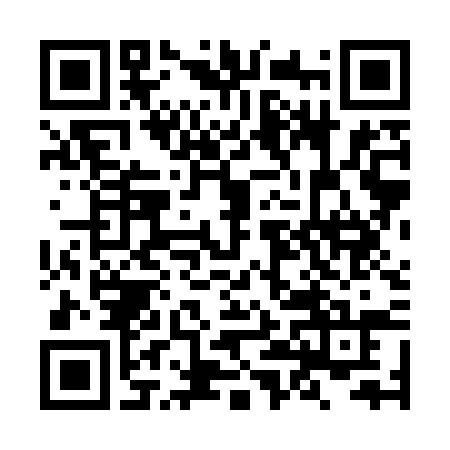 9.Памятный знак участнику Великой Отечественной войны Татьяне Ульяновне Богдановой, Аконлахти (территория заповедника «Костомукшский»)Территория Костомукшского городского округа, заповедник «Костомукшский», бывшая деревня АконлахтиВ честь 70-летия Великой Победы, в Петров день, 12.07.2015 июля, на месте бывшей деревни Аконлахти был открыт памятный знак участнику Великой Отечественной войны Татьяне Ульяновне Богдановой, уроженке этих краев, при участии Заповедника  «Костомукшский», директор Тархов С.В. и поддержке АО ««Карельский Окатыш» - генеральный директор Воробьев М.А.  Татьяна Богданова  родилась 12 сентября 1918 года на хуторе Бабья Губа, который относился к центральной усадьбе Аконлахти. Во время Зимней войны, она добровольно отправилась на фронт в лыжный разведотряд переводчицей.. За мужество и отвагу Татьяна Богданова посмертно награждена орденом Отечественной войны I степени. 
Петров день – Петрунпяйвя – был престольным праздником этой рунопевческой деревни Аконлахти. В 1958 году все жители были выселены из деревни, а дома сожжены.   Праздник возобновлен  в 1993 году по инициативе местных жителей  и заповедника «Костомукшский». Посещение памятного знака возможно при получении пропуска в заповедник «Костомукшский»Ссылка на сайт http://kostravel.ru/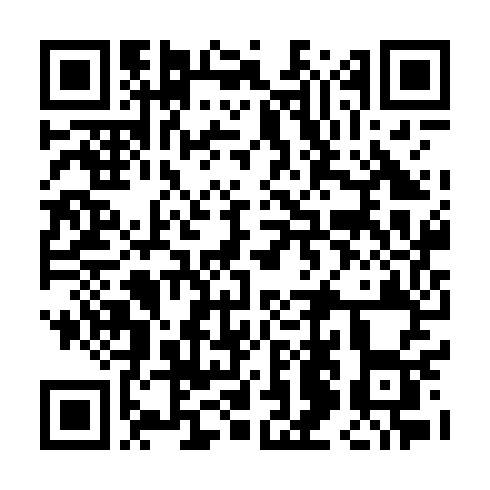 10. Памятник Мийкхо ПерттуненуКалевальская 8, деревня Вокнаволок. Костомукшский городской округСреди жителей деревни немало известных людей, внесших вклад в историю родного края. Например, Архиппа Перттунен, напевший Элиасу Лённроту 3100 строк рун, признан исследователями выдающимся из карельских рунопевцев. Известен также сын Архиппы – Мийкхо Перттунен – рунопевец и народный сказитель, которого в литературе назвали позднее - «северным Гомером». Памятник Михкали Перттунену установлен фондом «Архиппы Перттунена» в 1991 году. Бронзовый памятник отлит на территории Финляндии и принадлежит руке Алпо Сайло, установлен на небольшом возвышении, и в качестве фундамента использован выход скалы. Памятник выполнен в натуральную величину и, кажется, что присел древний рунопевец лицом к великому озеру Куйто и, глядя вдаль, сейчас начнет петь свои руны. Одной из последних хранителей народной песенной культуры являлась сказительница Александра Андреевна (Сандра) Ремшуева.Язык и традиции бережно хранятся жителями деревни, а центром является этнокультурный центр, расположившийся в здании - «Дом деревни». Бывшая двухэтажная школа 1934 года постройки, где расположился этнокультурный центр,  объединяет под своей крышей  12 клубных формирований, в составе которых 100 участников: фольклорные коллективы «Martat» и «Lellikki», театр на карельском языке, танцевальная группа «Солнышко», клубы «Kataja», «Живая память» и «Затейник», «Школа красоты и здоровья», кружки столярного, ткацкого и швейного мастерства, детский инструментальный ансамбль кантелистов «Vuokkiniemen pojat».Есть парковочные местаСсылка на сайт http://kostravel.ru/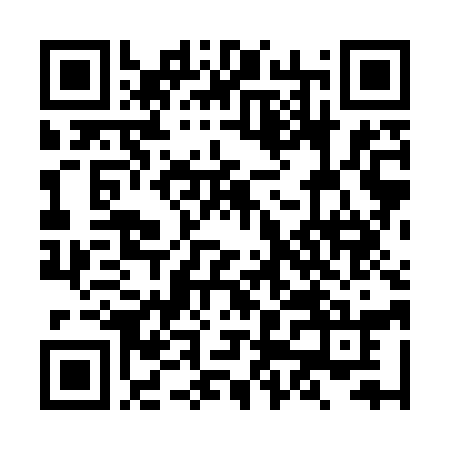 № п/пНаименованиеАдрес/ месторасположениеКраткое описаниеОписание инфраструктурыНаличие QR-кода1. Муниципальное бюджетное учреждение «Культурно-музейный центр»Улица Антикайнена 1314 мая  1981 г. в Костомукше по инициативе парткома ГОКа был создан  производственный общественный музей строящегося  комбината. Основатели музея – художник-оформитель комбината Василий Иванович Твердохлеб, который стал общественным руководителем музея, и Яакко Ругоев (1918 – 1993) заслуженный работник культуры  России, народный писатель Республики Карелия. Большую помощь в собирательской работе оказали местные жители и общественность Костомукши, общество дружбы  «Финляндия - СССР», музейные работники и ученые Финляндии. Первая большая выставка была посвящена строительству комбината и  города. С 1985  г. музей  становится  филиалом  Карельского  государственного  краеведческого музея. К этому времени собрание общественного  музея выросло до 981 ед. основного фонда и 362 ед. вспомогательного фонда, которые были переданы филиалу КГКМ.С  января  1991 г.  музей приобрел статус городского и стал самостоятельным. С 2003 года – входит в состав МБУ «Культурно-музейный центр» как музейный отдел. Этнография занимает наибольшую часть фондовых собраний, в музее работает постоянная этнографическая экспозиция,  рассказывающая о быте карел. С 2014 года в музее работает современная постоянная экспозиция «Хронограф Костомукщского места рождения», установленная в рамках международного проекта « Музейный гипертекст».  Экспозиция «Хронограф Костомукшского места рождения» представляет историю города Костомукша как места рождения железной руды и комбината.Музей расположен недалеко от центра города, рядом находится несколько объектов питания2.Дом деревни Вокнаволок – филиал Костомукшского Муниципального бюджетного учреждения «Культурно-музейный центр» Вокнаволок, улица Пертунена 14Дом деревни Вокнаволок ––  участник международного проекта «ЕСНО» (Создание сети этнокультурных центров и организаций по сохранению наследия), в рамках которого в этнокультурном центре организована  постоянная историко-культурная выставка – обновлена музейная экспозиция и модернизирован концертный  зал народного творчества.Экспозиционное пространство Дома деревни состоит из трёх частей,  связывающих  прошлое и настоящее Вокнаволока и окружных рунопевческих деревень, частью сегодня утраченных. Первая часть – Музей деревенского быта ХХ века,  созданный на основе предметов, собранных за тридцать лет жителями Вокнаволока,  получивший новое звучание и современное оформление. Представлено  фотографии рубежа XIX-XX веков, а также 1970-2000 гг., на которых жителей и гостей деревни. Настенная историческая презентация «История поющей земли» соединила информацию об истории рунопевческих деревень – с момента освоения до современности и возрождения деревень. Впервые собрана  информация о деревнях и проживавших в них династиях знаменитых рунопевцев. Родословное древо Перттуненых, составленное Маркку Ниеминеном, подтверждает, что большинство живущих на «поющей земле» людей,  связаны родственными узами. Особое смысловое место занимает рассказ о драматической истории карельского народа в первой половине ХХ века. Вокнаволок тогда оказался в центре событий, связанных с попыткой самоопределения карелов. Оказавшись в водовороте войн, земля сказителей и рунопевцев продолжала дарить миру свою культуру и талантливых её представителей.О писателях и воинах – певцах и защитниках земли карельской рассказывает блок «Судьба солдата».Дом деревни Вокнаволок находится в центре деревни, есть места для парковки3.Музей самоваров на хуторе КормилоКостомукшский городской округ, Хутор Кормило, 1
Координаты для навигатора: N 64 градуса 53.601 E 30 градусов 28.717Хутор Кормило находится в 49 километрах севернее г. Костомукша и в 6 км южнее деревни Вокнаволок. От Костомукши до хутора асфальтово-грунтовая дорога, проходимая любым транспортом.Посещение уникальной для России выставки самоваров. Около 250 самоваров, а также коллекция старинных безменов, собирались  по всей стране и за ее пределами. История этих старинных предметах повседневного быта достаточно увлекательна! Это единственный музей самоваров в Карелии. Здесь можно покататься на лодке по озеру Кормило, посетить часовню на острове. Сосновый лес приглашает на пешие и лыжные прогулки, а в 12 км от хутора находится живописный водопад «Кеунас - порог». Для самых маленьких гостей построен детский городок с качелями и батутом. Зимой можно покататься с горки на санках или ватрушках. На хуторе можно  познакомиться с лошадьми редкой породы - Тинкер, романовскими овцами, ездовыми Самоедскими собаками и увидетьфазанов экзотических пород.Организованная парковка, на хуторе организованно питание гостей 4.Музеи туркомплекса «Фрегат»улица Приграничное шоссе 13.
Туркомплекс «Фрегат» находится в 2,5 км от Костомукши в сторону государственной границыВо »Фрегате» 3 частных музеев:
- «Карельская изба»;
- «Блиндаж партизанского отряда»;
Выставка-инсталляция партизанского быта времен Великой Отечественной войны;
- «Музей Терема Деда Мороза» с частной коллекцией Дедов Морозов; На территории туркомплекса «Фрегат» есть маленькая часовня Николая Чудотворца на берегу озера,  конноспортивной комплекс «Пеураниеми». Лошади ганноверской и карельской породы, шотландский пони.Организованная парковочная зона, на территории туркомплекса «Фрегат» есть кафе, уборные. Также есть информационные туристские щиты.5.Мемориальный музей памяти О.Е.Филипповой в школе №3 улица Октябрьская улица, 4
Проводилова Ольга Валентиновна - руководитель школьного музея
Недалеко от школы № 3 по улице Октябрьская 4 стоит памятный знак, установленный в память об Ольге Егоровне Филипповой, в самой школе находится мемориальный музей имени Филипповой, которая работала учителем начальных классов в Контоккской начальной школе в довоенный период. Музей рассказывает о жизни и подвиге Ольги ФилипповойВ школе находится столовая, также имеются туалеты.6.Музей «Межрайонной больницы № 1»улица Мира 9.
11 июня 2014 года медики г. Костомукши отмечали большой праздник: городской больнице исполнилось 35 лет. В честь этого праздника в своих стенах больница открыла  маленький, но  собственный музей.Все его экспонаты рассказывают об истории самого первого городского учреждения. Около больницы есть небольшая парковка, рядом с учреждением есть гостиница7.Музей ОМВД России по г. Костомукшеулица Надежда, дом 2Музей полиции небольшой, но впечатляют его экспонаты. Один из самых интересных - мотоцикл «М-72». Его восстановили ветераны и сотрудники полиции из Муезерского района. Мотоцикл, выглядит, как новый,  в рабочем состоянии. Около полиции есть парковочная зона, недалеко от учреждения есть несколько объектов питания8.Литературно-краеведческий музей  имени Яакко Васильевича РугоеваШкола № 1, улица Первооткрывателей 1Музей рассказывает не только о жизни и деятельности карельского писателя Яакко Ругоева, но также затрагивает темы, связанные с историей пионерского движения, военных действия на территории Карелии.В школе находится столовая, туалеты, недалеко от школы есть объекты питания.9.Музей воинской славыулица Мира 13, «Костомукшский политехнический колледж»Накануне Дня Победы   в стенах колледжа открылся (7 мая 2015) музей воинской славы, экспонаты для которого собирали «всем миром». Музей без артефактов – не музей,   Костомукшским поисковым отрядом «Стерх» переданы колледжу вещи боевых времен: котелки, каски, патроны, примусы. Учителя истории, ученики и их родители целый год собирали вещи, которые напрямую связаны с Великой Отечественной войной, а также создали свою галерею героев.  Студент Александр Юрченко принес медаль своего прадеда «За победу над Германией».В колледже находится столовая, туалеты, имеется парковка10.Комната боевой славыулица Ленина 19, СОШ № 2 им. А.С. ПушкинаШкола №2 имени А.С.Пушкина богата музеями, одним их них является комната боевой славы. Уникальность его в том, что большинство экспонатов, которые в нем представлены, найдены школьниками из поискового отряда «Шера» на Синявинских высотах Ленинградской области, а также в д. Сяндеба Олонецкого района.В школе находится столовая, туалеты, рядом со школой есть парковка и недалеко расположены объекты питания.11.Музей «Наш Пушкин»улица Ленина 19, СОШ № 2 им. А.С. ПушкинаШколе №2 в 1999 году присвоили имя А. С. Пушкина, в этом же году в школе открылся музей «Наш Пушкин». Сейчас в нем находится 8 раритетов и много интересных вещей, связанных с известным поэтом. Ежегодно в школе проходит Пушкинский фестиваль, конкурсы чтецов, игры «Музейный марафон» и пушкинский бал.В школе находится столовая, туалеты, рядом со школой есть парковка и недалеко расположены объекты питания.12.Школьный музей «История Земли Калевальской»улица Ленина 19, СОШ № 2 им. А.С. ПушкинаШкольный музей «История земли Калевальской» создавался силами учителей и учащихся школы с первых лет её существования. У истоков этой кропотливой и очень важной работы стояла Вера Николаевна Куржунова - учитель русского языка и литературы. В 2000 году музей занесён в республиканский реестр и получил официальный статус школьного литературно-краеведческого музея.В школе находится столовая, туалеты, рядом со школой есть парковка и недалеко расположены объекты питания.№ п/пНаименованиеАдрес/ месторасположениеВремя постройкиОписание инфраструктурыВозможность использования объекта в экскурсиях и его аутентичность (оригинальность)Наличие QR-кода1.Костомукшская Епархия Карельская митрополия Русская православная церковь. Костомукшская Епархия образована 29 мая 2013 года решением Священного Синода Русской православной церкви путём выделения из состава Петрозаводской епархии с включением обеих епархий в состав Карельской митрополии. С 11 июля 2013 года Епископом Костомукшской епархии является Владыка Игнатий (Тарасов Алексей Михайлович). улица Советская 20В 1993 год в Костомукше начали строить церковь Покрова Пресвятой Богородицы. 1 мая 1993 года состоялась закладка памятного камня и освещение креста на месте будущего православного храма в Костомукше. Освящение поклонного креста совершил епископ Петрозаводский и Карельский Мануил. В октябре 1996 года епископ Петрозаводский и Карельский совершил освящение построенной церквиЕсть парковка, места питанияАвтор проекта храма главный архитектор города Костомукша Леушев С.Г., конструктивную часть проекта выполнил конструктор ПКО ОАО «Карельский окатыш» А. Строганов. Церковь выполнена в стиле карельского зодчества. Территория церкви облагорожена: в летнее время церковное подворье украшают множество цветов. Костомукшане и гости города любят посещать это место.Ссылка на сайт http://kostravel.ru/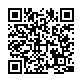 2.Памятник павшимУлица Героев 2  Дата установления 6.11.1981.Памятник  павшим в Гражданской и Великой Отечественной войнах, местом поклонения погибшим воинам в Афганистане и Чечне.  В 2004 году Костомукшским горно-обогатительным комбинатом проведена реконструкция    и возведен новый обелиск. Авторами которого являются А.Титов и А.Черепанов.Недалеко от памятника есть места для парковки, также есть объекты питанияК этому обелиску часто приходят жители г. Костомукши почтить память погибших героев во времена Гражданской и Великой Отечественной войн, обелиск стал местом поклонения погибшим воинам в Афганистане и Чечне. Справа и слева от обелиска установлены мемориальные доски.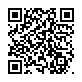 Ссылка на сайт http://kostravel.ru/№ п/пНаименованиеАдрес/ месторасположениеКраткое описание объектаОписание инфраструктурыПерспективы экскурсионного обслуживанияНаличие QR-кода1Туристический комплекс «Фрегат»Приграничное шоссе 13 «Фрегат» расположен в пригороде города Костомукша, в 4 км от центра города и 1,5 км от железнодорожного вокзала на берегу красивого озера КонтоккиНа территории туркомплекса «Фрегат» находится конноспортивный клуб «Пеураниеми», где можно познакомиться с разными животными: лошади, пони, альпаки, барашки, козочка, кролики, индюки, курицы и многие другие животные и птицы.Строительство объектов ведется постоянно из года в год. Автокемпинг состоит из капитального главного здания гостиницы с баром и 26-х отдельно стоящих деревянных коттеджей из бруса и калиброванных бревен. На территории есть кафе и туалеты. Туркомплекс «Фрегат» является неотъемлемой частью экскурсионного обслуживания.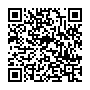 Ссылка на сайт http://kostravel.ru/2Фермер Лесонен Александр Александрович186989, Республика Карелия, г. Костомукша, д. Суднозеро, Гостевые дома, рыбалка, охотаПроживание в домиках без удобствЛетнее времянет3Хутор «Кормило»Хутор Кормило находится в 49 километрах севернее г. Костомукша и в 6 км южнее деревни Вокнаволок. От Костомукши до хутора асфальтово-грунтовая дорога, проходимая любым транспортом.Координаты для навигатора: N 64 градуса 53.601 E 30 градусов 28.717На территории хутора Кормило расположены дома для отдыха, музей самоваров и безменов, домашнее подворье с разными животными и др. Гостевые дома рассчитаны на 4 - 6 человек. В домах есть все удобства, включая спальные принадлежности. Есть вариант размещения в 2 - 3-хместных номерах в небольшом мотеле. В кемпинге имеются 4-хместные домики, палаточные места, стоянка для автодомов, кухни, души, туалеты.Хутор «Кормило» является неотъемлемой частью экскурсионного обслуживания.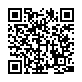 Ссылка на сайт http://kostravel.ru/4Крестьянское фермерское хозяйство М. В. ВладимироваДиректор: Владимиров Михаил ВячеславовичАдрес: 40 км от Костомукши, между озером Кимас и рекой Нагеустелефон: +7 (911) 424-01-79 АннаОбъем выращивания форели может составлять 50 тонн. На сегодняшний день крестьянско-фермерское хозяйство выращивает около 5 тонн. Предоставляются услуги платной рыбалки. Каждому покупателю предоставляются орудия лова на  акватории хозяйстваПроживания нет. Туалет на территории хозяйстваИспользуется как активный туризм с ловлей форели,   копчением на месте.№ п/пНаименованиеАдрес/ месторасположениеКраткое описание объектаОписание инфраструктурыПерспективы экскурсионного обслуживанияНаличие QR-кода1.АО «Карельский окатыш» входит в горнодобывающий (сырьевой) дивизион горно-металлургической компании «Северсталь»улица Звездная, д. 52 Предприятие производитель железорудного сырья.Уникальность предприятия в том, что в его строительстве участвовали тысячи советских и финских строителей, и это стало крупнейшим международным проектом, масштабность которого в отношениях России и Финляндии не превзойдена до настоящего времени. Территория комбината огромна, на ней расположены разные цеха. Проезд только на специально оборудованном автобусе, выход на промышленной обзорной площадке. Инфраструктура не предусмотренаЭкскурсия на комбинат очень популярна для костомукшан и гостей города. Для проведения экскурсии необходим специальный пропуск2.Компания «Ягоды Карелии»шоссе Горняков, 153«Ягоды Карелии» — один из крупнейших операторов на российском и европейском рынках свежезамороженных ягод и продуктов их глубокой переработки.Производственная часть компании находится в 2 км от города, имеется парковка.Есть перспектива для организации экскурсионного обслуживания в 2016 году.№ п/пВид трассы/ маршрутапротяженностьКраткое описаниеНаличие QR-кода1.Заповедник «Костомукшский»Пеший маршрут «Тропа коробейников»2,5 км, круговойМаршрут «Тропа коробейников» рассказывает о том, как в 18 веке коробейники (торговый люд) совершали походы в дальние города и сёла с целью продать нехитрый товар, знакомит с историей и природой края.2.Заповедник «Костомукшский» Пеший маршрут «Удивительное рядом»500 м.Экологическая тропа «Удивительное рядом» находится на территории города Костомукши. Тропа знакомит посетителей с красотой карельской природы, которая окружает нас в повседневной жизни, но остаётся незамеченной.
На тропе вас ждёт мост через речку, скамеечки для отдыха, широкие настилы протяжённостью 500 метров. В конце тропы можно полюбоваться видом на озеро с наблюдательной вышки.
Чтобы попасть на тропу, необходимо прийти к офису заповедника по адресу ул. Приозёрная, д. 2.
Начало тропы находится прямо за офисом. Посещение бесплатное.3.Заповедник «Костомукшский»Пеший маршрут «В сказочном лесу»36 км.Маршрут «В сказочном лесу» проходит через живописные ландшафты заповедника: каньон «Каменные ворота», сосняки, речка Каменная, порог «Царь-порог».Дата проведенияНаименованиеВид событияКраткое описание25 - 27 февраля 2016Международный фольклорный фестиваль «Кантелетар»- визитная карточка КостомукшиФестиваль национальных культурФольклорный фестиваль «Кантелетар» проходит в феврале.  Главные направления данного фестиваля: - сохранение этнического менталитета карельского народа через музыкально-поэтическую национальную культуру;- воспитание установок этнокультурной толерантности и гражданского мира в беломорской Карелии;- обмен опытом в области изучения и использования в современной практике традиционной культуры танца разных народов;- укрепление семьи, развитие творческих способностей детей и молодёжи Карелии;- воспитание чувства патриотизма и преданности малой родине;- укрепление благоприятного климата межнациональных отношений в Республике Карелия;  изучение и пропаганда языка и национальной культуры карелов;- популяризация эпоса «Калевала»;- пропаганда здорового образа жизни и экологических знаний на примере творчества народов республики.13 марта 2016МасленицаНародное гуляниеНародное гуляние городской Масленицы. В программе: театрализованное представление, игры, аттракционы, сжигание чучела,  столб с призами, торговые ряды27 марта 2016Всемирный день театраКультурное событиеТрадиционно в этот день на сцене КСЦ «Дружба» играет независимый театр «Антреприза XXI» или театр с гастролями2 апреля 2016V городской фестиваль детского музыкального творчества «Серебряные нотки»Фестиваль детского музыкального творчестваВ фестивале принимают участие «маленькие звёздочки» - юные таланты (певцы, танцоры, музыканты) из всех городских детских садов.21 апреля - 1 мая 2016Хореографический фестиваль «Ритмы весны»Фестиваль танцаВ концертной программе фестиваля зритель увидит  все направления танцев, существующих Костомукше. Традиционно на фестиваль приезжают гости из Карелии и других регионов России.29 апреля 2016Библио-ночьКультурное событие«Библио-ночь» - это ежегодный фестиваль чтения, который проходит в апреле по всей России. В эту ночь центральная библиотека и филиал в поселке Контокки открывает свои двери до поздней ночи.  1 мая 2016День городаГородской праздникТрадиционное праздничное шествие организаций и учреждений города, праздничный концерт на площади города.9 мая 2016День победыВсероссийский праздникТрадиционное шествие «Бессмертного полка», праздничный концерт на площади города.18 мая 2016Ночь в музееКультурное событие«Ночь музеев» – международное событие, которое проходит ежегодно в 42 странах Европы. Почти 2000 музеев не спят один раз в год, открывая свои двери для всех, кому интересно увидеть музей в необычное время суток. Это одно из наиболее масштабных и распространенных по всему миру культурных мероприятий современности. В акции принимают участие сотни городов и десятки стран, и их число с каждым годом стремительно растет. Несмотря на небольшой возраст мероприятия, оно уже стало традицией. Главной целью «Ночи музеев» является привлечение людей к культурным объектам города, приобщение их к искусству.11 июня 2016День Республики КарелияРеспубликанский праздник96-летие Республика Карелия отметит в Костомукше. Важное мероприятие для города и республики, день Карелии пройдет «с изюминкой».26 июня 2016День молодежиГородской праздникКостомукша – самый молодой город в республике Карелия, и люди здесь молодые, поэтому праздник не для молодежи, а для всех. Самые яркие и креативные мероприятия происходят именно в этот день. 8-16 июля 2016Международный ХХIX фестиваль камерного искусства - визитная карточка КостомукшиМеждународный камерный фестивальКамерный фестиваль в Костомукше ведет свою историю с 1988 года. Все это время неизменным генеральным спонсором праздника музыки было и остается градообразующее предприятие Костомукши – АО «Карельский окатыш».
Теперь фестиваль длится не меньше недели и принимает десятки коллективов из разных стран. Изюминка – в разнообразии жанров и тем.За эти годы в Костомукше побывали десятки известных музыкантов из США, Югославии, Англии, Финляндии, Канады, Польши, Норвегии, России, лауреаты Международных конкурсов и фестивалей. 9 июля 2016Иванов деньГородской праздникГородской праздник «Иванов день в деревне Контокки» на территории туристическом комплексе «Фрегат». На празднике не только возрождены былые традиции, но он «обрастает» современными: интересные конкурсы, игры, лотереи, катание на лошадях и пони, а также традиционный поиск папоротника.10 июля 2016День Святых апостолов Петра и ПавлаПраздник деревниПо традиции каждая деревня  Костомукшского городского округа имеет свой праздник. У бывшей деревни Аконлахти, этот день отмечается в середине июля. На берегу озера Киитехенярви (Каменное) Петров день – Петрунпяйвя – был престольным праздником этой рунопевческой деревни, находившейся на нынешней территории заповедника «Костомукшский», и возобновлен он был в 1993 году после перестроечных событий в стране. 17 июля 2016День металлургаГородской праздникКостомукша - город горняков, всегда ярко празднует день металлурга. По традиции лучшим работникам комбината вручают награды.6 августа 2016Ильин деньПраздник деревниПо традиции каждая деревня  Костомукшского городского округа имеет свой праздник. У деревни Вокнаволок этот праздник выпадает в начале августа. Программа праздника состоит из конкурсов, состязаний, игру в кюккя, ярмарки народных умельцев, концертной программы и др. Этот праздник очень любят посещать соседи - финны.13 августа 2016День Маковея или Медовый спасПраздник деревниПо традиции каждая деревня  Костомукшского городского округа имеет свой праздник деревни. У деревни Ладвозеро это день Маковея или Медовый спас. Отметить День Марьи-Маковея в ныне несуществующую деревню Ладвозеро приезжают жители близлежащих деревень и гости из Костомукши. Место славится тем, что здесь жили известные карельские рунопевцы Архиппа и Мийхкали Перттунен.20 августа 2016День деревни СуднозероПраздник деревниПо традиции каждая деревня  Костомукшского городского округа имеет свой праздник. У деревни Суднозеро (по-карельски – Венехъярви, что дословно переводится как лодка-озеро) отмечается во второй половине августа. Деревня располагается на территории Калевальского национального парка. Вековые сосны, раскинувшие свои шикарные кроны вдоль озёрного побережья, заворожат каждого. 
Главная роль на празднике отводится мужчинам – по жребию распределяются обязанности: кому рыбу чистить, кому картошку варить, кому следить за самоварами. Традиционные карельские фольклорные игры и песни, турнир по игре кюккя. Фирменным блюдом этого праздника является похлёбка из баранины и ряпушка.24-25 сентября 2016Фестиваль авторской песни памяти Сергея Ожигова - визитная карточка КостомукшиФестиваль бардовской песниЛетом 1995 г. при восхождении на Эльбрус жизнь талантливого Сергея Ожигова трагически оборвалась. В 1996 году его друзья решили провести городской фестиваль авторской песни памяти Сергея Ожигова. XXI фестиваль бардовской песни состоится в сентябре 2016 года.4 ноября 2016День Народного единстваВсероссийский праздникФестиваль «Северное разноцветье» традиционно проходит в день народного единства, 4 ноября.Праздничный концерт проходит на сцене КСЦ «Дружба». Перед горожанами выступают коллективы «Хете», «Отрада», «Мрия» и многие другие. 26-27 ноября 2016XXIV Международный Фестиваль современной музыки «Nord Session» -Визитная карточка КостомукшиМеждународный фестиваль современной музыкиПроводится в Костомукше с 1993 года. Уникальная история, два дня, две сцены и отличная музыка. Много незабываемых впечатлений, ярких выступлений, новых знакомств, драйва и живой музыки разных направлений подарит костомукшанам и гостям города XXIV фестиваль «Nord Session», который состоится в КСЦ «Дружба» 26 и 27 ноября.
Гости из Санкт-Петербурга, Петрозаводска и Финляндии!Дата проведенияНаименованиеВид событияКраткое описание8-16 июля 2016Международный ХХIX фестиваль камерного искусстваМеждународный камерный фестивальКамерный фестиваль в Костомукше ведет свою историю с 1988 года. Все это время неизменным генеральным спонсором праздника музыки было и остается градообразующее предприятие Костомукши – АО «Карельский окатыш».
Теперь фестиваль длится не меньше недели и принимает десятки коллективов из разных стран. Изюминка – в разнообразии жанров и тем.За эти годы в Костомукше побывали десятки известных музыкантов из США, Югославии, Англии, Финляндии, Канады, Польши, Норвегии, России, лауреаты Международных конкурсов и фестивалей. 26-27 ноября 2016XXIV Международный Фестиваль современной музыки 
 «Nord Session» 
Международный фестиваль современной музыкиПроводится в Костомукше с 1993 года. Уникальная история, два дня, две сцены и отличная музыка, Много незабываемых впечатлений, ярких выступлений, новых знакомств, драйва и живой музыки разных направлений дарит фестиваль «Nord Session».
Гости из Санкт-Петербурга, Петрозаводска и Финляндии!февраль Международный фольклорный фестиваль «Кантелетар» культурноеУчастие карельских и финских фольклорных коллективов№ п/пНаименованиеНомерной фонд (количество)Адрес/ месторасположениеКонтактные данные, E-mail, адрес сайта1Туркомплекс «Фрегат35 номеров, 100 мест размещения186930, Республика Карелия, г.Костомукша, Приграничное шоссе, 13.Телефон (81459) 7-28-10; Факс (81459) 7-52-53E-mail: fregatln@onego.ru Web: www.fregat-hotel.ru http://vk.com/club963641072«Нагеус»40125212 г. Москва, Головинское шоссе, дом 1, офис 309телефон (495) 507 3056 (925) 507 3056E-mail: clubbf@mail.ru, clubbfru@yandex.ru Web: www.nageus.ru3Гостиница «Хозяюшка 20 номеров 32-места размещенияБульвар Лазарева д.4тел/факс 8 (814 59) 7-35-35, +79214605121 
е-mail: xozayshka@list.ru4Гостинично-туристический комплекс «Подкова»35 номеров, 80 мест размещенияШоссе Горняков 124-аhttp://nadezhda1992.ru/hotel.htm , тел+79214522402, т/ф.8-81459 7-15-605Отель « Норд»   24 номера, максимальное размещение - 38 человекг. Костомукша, Горняков ул., 4Бhttp:// www.nord-hotel-karelia.ru 8(81459)77707, +orders@nord-hotel-karelia.ru 
nord.hotel.karelia@gmail.com7(953)54270076Гостиница «Айна»23г. Костомукша, Мира ул., 9 а(81459)764617Хутор «Кормило»4 двухместных номера, коттеджное размещение (зимой - 30, летом- 45)186942 Республика Карелия, г. Костомукша, д. Вокнаволок, хутор Кормило, Воробьевым Виктору и Ольге.Виктор +7 921 220 78 36Ольга +7 921 017 56 30Группа Вконтакте: http://vk.com/club44042140E-Mail: welcome@hutorkormilo.com8Гостевой дом   «Котиранта»3номера, максимальное размещеие10 человекОктябрьская Улица 16/1, Костомукша,Телефон: +7 (81459) 5-22-60; +7 (981) 404-44-44; +7 (921) 458-04-80
E-mail: kotiranta-tour@onego.ru
ICQ: 587-699-390http://www.kotiranta-tour.ru9Северо-Западный медицинский центр38 –двухместный номеровРеспублика Карелия, 186930, г. Костомукша
Ул. Мира д.9-а; Литер А
Тел./факс (81459) 5-33-14
E-mail: nwmedcentr@mail.ru10База отдыха «Мыс подснежников»10Костомукша, д. Вокнаволокvoknavolok@mail.ruwww.vyokki.ru+7-921-224-18-67-11Фермер Лесонен Александр Александрович20 мест для  размещения186989, Республика Карелия, г. Костомукша, д. Суднозеро,+79214502152№ п/пНаименованиеАдрес/месторасположение, контактные данныеКраткое описание (или адрес сайта)1Санаторий профилакторий « Горняк», Северо-западный медицинский центрг. Костомукша, ул. Мира, 9-А8 (814-59) 5-41-65881459 70497E-mail med.reseption@mail.ruhttp://www.nwmedcentr.ruСеверо-западный медицинский Центр – учреждение, оснащенное современным оборудованием, на практике внедряющий современные медицинские технологии.Центр – это динамично развивающаяся медицинская организация на севере Карелии, гарантирующая пациентам профессиональную помощь, высокое качество медицинских услуг. В Центре работают врачи-специалисты из ведущих клиник Санкт-Петербурга, Петрозаводска и Костомукши.Лучшие специалисты ведущих клиник Санкт-Петербурга консультируют пациентов в Центре, участвуют в профосмотрах работников комбината. Центр, по результатам обследований, направляет пациентов на лечение в ведущие клиники Санкт-Петербурга, обеспечивает им профессиональный медицинский ассистанс. Пациенты получают самые качественные медицинские услуги, экономят свое время, чувствуют себя комфортно.
Северо-Западный Медицинский центр  — единственное на Севере Карелии медицинское учреждение предлагающее населению на профессиональном уровне санаторно-курортные услуги.Уютная атмосфера центра, тишина заповедных мест, чистый живительный воздух, красота и величественность карельских лесов, гостеприимство персонала – все это позволяет насладиться отдыхом, улучшить состояние здоровья.Наименование объекта общественного питанияАдрес объекта, в т.ч. в сети Интернет (при наличии)Количество посадочных местОписательная характеристика кухни (по возможности)Контактные данные адрес сайта e-mailРесторан-бар «Кристалл»ул. Ленина, 17 в100Европейская, японская кухня(81459) 5-25-00кафе «Европа»пр. Горняков, В-Г60Европейская кухня8 911 402 71 86бар «Фрегат»Приграничное шоссе, д. 10124Европейская кухня81459 7-28-10Бар «Раут»ул. Ленина, д. 17 «А»90-(81459)71679Ресторан «Норд»ул. Горняков, 4б70Европейская кухня+7(911)0531980Кафе-ресторан «Окей»бульвар Лазарева, д.260Европейская, японская кухня8(81459)76407кафе «Ричард»ул. Калевала 1480Европейская кухня8 (81459)70669+7 921 220 49 89Кафе бар « ZER GUT»Костомукша, Первомайская 7а40Европейская кухня+7(921)8012201+7(911)0542201Спорт-бар «Пирамида»ул. Строителей, 35121Кавказская кухня+79216232116Кафе «RUSSO»ул. Октябрьская, 10А, в здании аквапарка «Синиранта»28Европейская кухня, мексиканская кухня, пиццаhttp://www.russopub.com/Кафе «RUSSO» ул. Интернациональная, 8а20Европейская кухня, мексиканская кухня, пиццаhttp://www.russopub.com/Кафе «Кайфе»ул. Интернациональная, д. 2А40Японская кухня+7 981 407 53 61Чайная «Tea party»Б. Лазарева, 8 ТЦ «Адмирал»12Чай, кофе, десертыКафе «Fresh паб»ул. Первомайская, 7 а16Европейская кухня+7 981 407 53 61Кафе «ГУДВИН»ул. Калевалы, 2950Европейская кухня+7(921)4518025Кафе-клуб «Атмосфера»ул. Мира, д.7/2236Европейская, итальянская, японская кухня8 (81459) 777 33+7 921 018 34 89Кафе «Счастье»ул. Антикайнена, 1240Европейская кухня+79217267245,881459 5-44-55Ресторан быстрого питания «Burger club»Ул. Ленина, д.3б30Фаст-фудhttp://vk.com/public68073280№ п/пРеестровый номерНаименованиеАдрес (место нахождения) юридического лица, телефонФИО директора1.МВТ 014041ООО» « Котиранта»г. Костомукша ул. Октябрьская, д. 7-31Почтовый адрес: г. Костомукша, пр. Горняков 2аТел.: 8881459 52260Лехтинен Ольга СуловнаНаименование транспортной компанииМесторасположениеФИО руководителиколичество автобусов и микроавтобусов туркласса, состояние автопаркаИП Лехтиненг. КостомукшаЛехтинен О.С+79212216658.Микроавтобус 7 местИП Кривчиковг. КостомукшаКривчиков С.В.+792172683072автобуса – туркласс по 30 местИП Гордановг. КостомукшаГорданов Сергей +79210156414Микроавтобус 4шт по 8 мест.